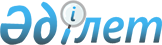 О внесении изменений в постановление акимата Кызылкогинского района от 10 апреля 2018 года № 66 "Об утверждении Методики оценки деятельности административных государственных служащих корпуса "Б" акимата Кызылкогинского района"
					
			Утративший силу
			
			
		
					Постановление акимата Кызылкогинского района Атырауской области от 10 февраля 2022 года № 22. Утратило силу постановлением акимата Кызылкогинского района Атырауской области от 18 мая 2023 года № 79
      Сноска. Утратило силу постановлением акимата Кызылкогинского района Атырауской области от 18.05.2023 № 79 (вводится в действие по истечении десяти календарных дней после дня его первого официального опубликования).
      В соответствии со статьей 26 Закона Республики Казахстан "О правовых актах" акимат Кызылкогинского района ПОСТАНОВЛЯЕТ:
      1. Внести в постановление акимата Кызылкогинского района от 10 апреля 2018 года № 66 "Об утверждении Методики оценки деятельности административных государственных служащих корпуса "Б" акимата Кызылкогинского района" (зарегистрированное в реестре государственной регистрации нормативных правовых актов за № 4132) следующие изменения:
      в методике оценки деятельности административных государственных служащих корпуса "Б" акимата Кызылкогинского района утвержденный указанным постановлением:
      пункт 5 изложить в следующей редакции:
      "5. Для проведения оценки должностным лицом, имеющим право назначения на государственную должность и освобождения от государственной должности служащего корпуса "Б" (далее – уполномоченное лицо), создается Комиссия по оценке (далее – Комиссия), рабочим органом которой является служба управления персоналом либо в случае ее отсутствия – иное структурное подразделение (лицо), на которое возложено исполнение обязанностей службы управления персоналом (кадровой службой) (далее – служба управления персоналом).
      Состав Комиссии определяется уполномоченным лицом. Количество членов Комиссии составляет не менее 5 человек.";
      пункт 41 изложить в следующей редакции:
      "41. Ознакомление служащего корпуса "Б" с результатами оценки осуществляется в письменной форме. В случае отказа служащего от ознакомления, составляется акт в произвольной форме, который подписывается службой управления персоналом и двумя другими служащими государственного органа.
      При этом служащим, отказавшимся от ознакомления, результаты оценки направляются посредством интранет - портала государственных органов и/или единой автоматизированной базы данных (информационной системы) по персоналу государственной службы либо системы электронного документооборота в сроки, указанные в пункте 43 настоящей Методики.";
      пункт 42 исключить.
      2. Контроль за исполнением настоящего постановления возложить на руководителя государственного учреждения "Аппарат акима Кызылкогинского района" Жанкуатова А.Ж.
      3. Настоящее постановление вводится в действие по истечении десяти календарных дней после дня его первого официального опубликования.
					© 2012. РГП на ПХВ «Институт законодательства и правовой информации Республики Казахстан» Министерства юстиции Республики Казахстан
				
      Аким Кызылкогинского района

Н. Бисембиев
